موفق باشیدنام: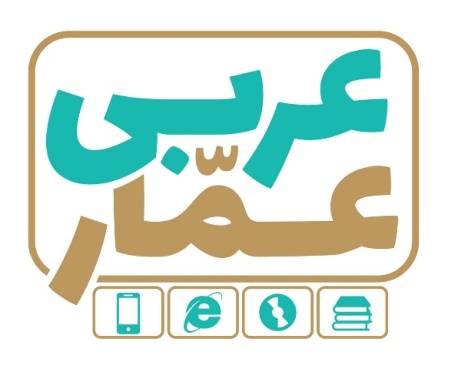 تاریخ امتحان:نام خانوادگی:ساعت برگزاری:نام دبیر طراح سوالات:خداکرمیمدت زمان امتحان:عربی دهمنوبت اولعربی دهمنوبت اولعربی دهمنوبت اولردیفسؤالاتسؤالاتبارم1تَرجِم الكلماتِ الّتي تحتها خطٌّ.فَصَيَّرَ الَْأرضَ بِهِ                                                  بَعْدَا غْبِرارٍ خَضِرَهتَرجِم الكلماتِ الّتي تحتها خطٌّ.فَصَيَّرَ الَْأرضَ بِهِ                                                  بَعْدَا غْبِرارٍ خَضِرَه0.5۲اُكتُب في الفراغ الكلمتين  المترادفتينِ والكلمتينِ المُتضادتينِ.          « أَصبَحَ / غرفة / رَفَعَ / صُعود / صارَ / حُجرَة   »...................... = ......................          ...................... ≠ ......................اُكتُب في الفراغ الكلمتين  المترادفتينِ والكلمتينِ المُتضادتينِ.          « أَصبَحَ / غرفة / رَفَعَ / صُعود / صارَ / حُجرَة   »...................... = ......................          ...................... ≠ ......................0.5۳عيّن الكلمة الغريبة في المعني .    الف: البحر□  النهر □  المحیط□ الإعصار□	          ب: الربیع  □  الصیف    □   الشهر  □   الخریف □                 عيّن الكلمة الغريبة في المعني .    الف: البحر□  النهر □  المحیط□ الإعصار□	          ب: الربیع  □  الصیف    □   الشهر  □   الخریف □                 0.5۴اُكتُب مفردَ اَو جمعَ كلِمتينِ.                      عَمیل......................          حِبال: ......................                    اُكتُب مفردَ اَو جمعَ كلِمتينِ.                      عَمیل......................          حِبال: ......................                    0.5۵تَرجم هذه الجُمَل . 1- الناسُ نیامٌ ؛ فَإذا ماتوا إنتَبَهوا........................................................................................................... (75/)2- هَلْ تَظُنّ أن يَکونَ ذلکَ المَطَرُ حَقيقةً وَ لَيسَ فِلْماً خَياليّاً ؟ ............................................................................................................. (1)3- وَلا تَستَوی الحَسَنةُ وَلا السَّیِّئةُ إِدفَع بِالَّتی هِیَ أحسَنُ ............................................................................................................. (1)4- الْحِفاظُ عَلَی الْمَرافِقِ الْعامَّةِ واجِبٌ عَلَی کُلِّ مُواطِنٍ............................................................................................................. (1)5- اُنْظُرْ لِتِلْكَ الشَّجَرَه ذاتِ الْغُصونِ النَّضِرَه........................................................................................................... (75/)6- کُلُّ حزبٍ بِما لَدَیهِم فَرِحونَ . .............................................................................................................(5/)تَرجم هذه الجُمَل . 1- الناسُ نیامٌ ؛ فَإذا ماتوا إنتَبَهوا........................................................................................................... (75/)2- هَلْ تَظُنّ أن يَکونَ ذلکَ المَطَرُ حَقيقةً وَ لَيسَ فِلْماً خَياليّاً ؟ ............................................................................................................. (1)3- وَلا تَستَوی الحَسَنةُ وَلا السَّیِّئةُ إِدفَع بِالَّتی هِیَ أحسَنُ ............................................................................................................. (1)4- الْحِفاظُ عَلَی الْمَرافِقِ الْعامَّةِ واجِبٌ عَلَی کُلِّ مُواطِنٍ............................................................................................................. (1)5- اُنْظُرْ لِتِلْكَ الشَّجَرَه ذاتِ الْغُصونِ النَّضِرَه........................................................................................................... (75/)6- کُلُّ حزبٍ بِما لَدَیهِم فَرِحونَ . .............................................................................................................(5/)5۶اِنتَخِبِ التَّرجَمَةَ الصَّحيحَةَ .الف: فَيَأخُذُهَا النّاسُ لِطَبخِها وَ تَناوُلِها                       . و مردم آنها را برای پختن وخوردنش می برند. □                                                                 و مردم آن را برای پختن وخوردن می گیرند. □ب: قالَ إنِّی أَعلَمُ مالاتَعلمونَ .                                گفت: قطعاً من دانستم آنچه را نمی دانستید.   □                                                                گفت : قطعا من می دانم آنچه را نمی دانید . □ج: :الغُرابُ یَعِیشُ عِشرِینَ سَنَّة إلی ثَلاثِینَ أَو أَکثَر.           کلاغ بیست تا سی سال یا بیشتر زندگی می کند □	                                                 عقاب بیست تا پنجاه سال عمر می کند. □د: مَن زَرَعَ العُدوانَ حَصَدَ الخُسرانَ .	                       کسی که دشمنی می کارد خوبی درو می کند.  □            	                                                  هرکس دشمنی بکارد ، ضرر درو می کند . □اِنتَخِبِ التَّرجَمَةَ الصَّحيحَةَ .الف: فَيَأخُذُهَا النّاسُ لِطَبخِها وَ تَناوُلِها                       . و مردم آنها را برای پختن وخوردنش می برند. □                                                                 و مردم آن را برای پختن وخوردن می گیرند. □ب: قالَ إنِّی أَعلَمُ مالاتَعلمونَ .                                گفت: قطعاً من دانستم آنچه را نمی دانستید.   □                                                                گفت : قطعا من می دانم آنچه را نمی دانید . □ج: :الغُرابُ یَعِیشُ عِشرِینَ سَنَّة إلی ثَلاثِینَ أَو أَکثَر.           کلاغ بیست تا سی سال یا بیشتر زندگی می کند □	                                                 عقاب بیست تا پنجاه سال عمر می کند. □د: مَن زَرَعَ العُدوانَ حَصَدَ الخُسرانَ .	                       کسی که دشمنی می کارد خوبی درو می کند.  □            	                                                  هرکس دشمنی بکارد ، ضرر درو می کند . □17کَمِّلِ الْفَراغاتِ في التَّرجَمَةِ الْفارِسيَّةِ .الف: أَخبَرَتها بِما شاهَدَتْ، فَشَکَرَ تْهَا الْمُديرَةُ . اوراازآنچه ........................ خبرداد پس مدیر ........................ تشکر کرد.ب: فَاصْبِرْ إنَّ وَعْدَ اللهِ حَقٌّ وَ اسْتَغْفِرْ لِذَنْبِكَ. صبرکن قطعا وعده خدا حق است و ........................ گناهت ........................ .کَمِّلِ الْفَراغاتِ في التَّرجَمَةِ الْفارِسيَّةِ .الف: أَخبَرَتها بِما شاهَدَتْ، فَشَکَرَ تْهَا الْمُديرَةُ . اوراازآنچه ........................ خبرداد پس مدیر ........................ تشکر کرد.ب: فَاصْبِرْ إنَّ وَعْدَ اللهِ حَقٌّ وَ اسْتَغْفِرْ لِذَنْبِكَ. صبرکن قطعا وعده خدا حق است و ........................ گناهت ........................ .۱8ترجم الأفعال الّتي تحتها خطٌّ .1- المدیرُ یُشجِّعُ الطُّلّابُ لِإِهتمامهم بِالمُرافقِ العامَّةِ. (...........................)2-  إِرجِعی إلی ربِّکَ . (...........................)3- إنقطع الکهرباء. (...........................)4- کانوا یَقذِفونَ. (...........................)5- ستنزِلونَ مِنَ السَّفینةِ (...........................)6- لاتَزرَع العُدوانَ . (...........................)ترجم الأفعال الّتي تحتها خطٌّ .1- المدیرُ یُشجِّعُ الطُّلّابُ لِإِهتمامهم بِالمُرافقِ العامَّةِ. (...........................)2-  إِرجِعی إلی ربِّکَ . (...........................)3- إنقطع الکهرباء. (...........................)4- کانوا یَقذِفونَ. (...........................)5- ستنزِلونَ مِنَ السَّفینةِ (...........................)6- لاتَزرَع العُدوانَ . (...........................)1.59عيّنِ الفعل المناسب لِلفراغِ.  1- ............................... مِن دونِ اللهِ أحَداً . ( أُعبُدوا – لاتَعبُدوا )2- بَل أکثَرُهُم ............................... ( لایَشکُرونَ  - لایَشکُرانِ )3- ............................... النّاسُ غَیمةً سَوداءَ عظیمَةً وَرَعداً وَبَرقاً لِمُدَّةِ ساعتَینِ .( تُلاحِظُ– یُلاحِظُ )4- هؤلاءِ ............................... بِواجِباتِهِنَّ . ( یَعمَلنَ – تَعمَلنَ )عيّنِ الفعل المناسب لِلفراغِ.  1- ............................... مِن دونِ اللهِ أحَداً . ( أُعبُدوا – لاتَعبُدوا )2- بَل أکثَرُهُم ............................... ( لایَشکُرونَ  - لایَشکُرانِ )3- ............................... النّاسُ غَیمةً سَوداءَ عظیمَةً وَرَعداً وَبَرقاً لِمُدَّةِ ساعتَینِ .( تُلاحِظُ– یُلاحِظُ )4- هؤلاءِ ............................... بِواجِباتِهِنَّ . ( یَعمَلنَ – تَعمَلنَ )1۱۰عَيّن نوع الفعلِ . 1- اُنظُرإلَی ماقالَ ولاتَنظُر إلَی مَن قالَ . 2- هيَ الَْأماکِنُ الَّتي تَمتَلِکُها الدَّولَةُ.3- لَقَد أرسَلنا نوحاَ إلَی قَومِهِ . 4- ظَلَمتُ نَفْسي.عَيّن نوع الفعلِ . 1- اُنظُرإلَی ماقالَ ولاتَنظُر إلَی مَن قالَ . 2- هيَ الَْأماکِنُ الَّتي تَمتَلِکُها الدَّولَةُ.3- لَقَد أرسَلنا نوحاَ إلَی قَومِهِ . 4- ظَلَمتُ نَفْسي.۲۱۱ضَعْ في الفراغِ الأوّل عدداً ترتيبيّاً وفي الفراغِ الثّاني عدداً أصليّاً . الف: اليومُ ال .......................... مِنْ أَيّامِ ا لْأسُبوعِ يَومُ الْأَحَدِ.       ب : في ساحَةِ الْمَدرَسَةِ وَقَفْنا في .......................... صُفوفٍ.           عَشرَةِ        العاشِر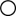 ضَعْ في الفراغِ الأوّل عدداً ترتيبيّاً وفي الفراغِ الثّاني عدداً أصليّاً . الف: اليومُ ال .......................... مِنْ أَيّامِ ا لْأسُبوعِ يَومُ الْأَحَدِ.       ب : في ساحَةِ الْمَدرَسَةِ وَقَفْنا في .......................... صُفوفٍ.           عَشرَةِ        العاشِر0.5۱۲ُرسُم عقاربَ السّاعة.ُرسُم عقاربَ السّاعة.0.5۱۲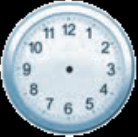 اَلْخامِسَةُ وَ الرُّبعُالثّامِنة ألاْ رُبعاً0.5۱۳ضَعْ هذه الْجُمَلَ وَ التَّاکيبَ في مَکانِهَا الْمُناسِبِ،  « هؤلاء فائزِاتٌ /هذانِ الدَّليلانِ / تلكَ البْطَاّريةَُّ / أولئكَ الصّالحِونَ / هاتانِ الزُّجاجَتانِمفرد مؤنث : ........................... جمع مذكر سالم : ........................... جمع مكسّر: ........................... مثنّي مذكر: ...........................ضَعْ هذه الْجُمَلَ وَ التَّاکيبَ في مَکانِهَا الْمُناسِبِ،  « هؤلاء فائزِاتٌ /هذانِ الدَّليلانِ / تلكَ البْطَاّريةَُّ / أولئكَ الصّالحِونَ / هاتانِ الزُّجاجَتانِمفرد مؤنث : ........................... جمع مذكر سالم : ........................... جمع مكسّر: ........................... مثنّي مذكر: ...........................1۱۴عَيّن الكلمة الّتي يَختَلِفُ  نوعُها في كلِّ مجموعةٍ .الف: يَشتغِلُ     اَجلَسَ  يَنفَتِحُ     تَخرُّجْ           	ب: اِمتَنعنَ   اِستغفَرنا  اِعتذَرَ   أَمتَنِعُ عَيّن الكلمة الّتي يَختَلِفُ  نوعُها في كلِّ مجموعةٍ .الف: يَشتغِلُ     اَجلَسَ  يَنفَتِحُ     تَخرُّجْ           	ب: اِمتَنعنَ   اِستغفَرنا  اِعتذَرَ   أَمتَنِعُ 0.515عَيِّنِ الْجُملَةَ الصَّحيحَةَ وَغَيرَ الصَّحيحَةِ حَسَبَ الْحَقيقةِ وَالْواقِعِ.  1- اَلإ.ْعصارُ ريحٌ شَديدَةٌ، لا تَنتَقِلُ مِن مکانٍ إلَی مَکانٍ آخَرَ. .........................2- الفُستان مِن الْمَلابِسِ النِّسائيَّةِ ذاتِ ا لَْألوانِ الْمُختَلِفَةِ.  .........................3- أربعة في خمسة یُساوي ستّین . .........................4- اَلثَّلجُ نَوعٌ مِن أَنواعِ نُزولِ الْماءِ مِنَ السَّماءِ يَنزِلُ عَلَی الْجِبالِ فَقَط. .........................عَيِّنِ الْجُملَةَ الصَّحيحَةَ وَغَيرَ الصَّحيحَةِ حَسَبَ الْحَقيقةِ وَالْواقِعِ.  1- اَلإ.ْعصارُ ريحٌ شَديدَةٌ، لا تَنتَقِلُ مِن مکانٍ إلَی مَکانٍ آخَرَ. .........................2- الفُستان مِن الْمَلابِسِ النِّسائيَّةِ ذاتِ ا لَْألوانِ الْمُختَلِفَةِ.  .........................3- أربعة في خمسة یُساوي ستّین . .........................4- اَلثَّلجُ نَوعٌ مِن أَنواعِ نُزولِ الْماءِ مِنَ السَّماءِ يَنزِلُ عَلَی الْجِبالِ فَقَط. .........................116ضَعْ في الدّائرة العددَ المناسبَ . ». کَلِمَةٌ واحِدَةٌ زائِدَةٌ » الفُستانُ                                  أُنبوبٌ لِفَتحِ تَيّارِ الْماءِ وَ إغلاقِهِالإقتراحُ                                  مِن المَلابّسِ النّسائیّةِ ذاتِ الألوانِ المُختلفَةِ       تَعرُف                                    إعطاءُ حَلٍّ وبیانُ طریقةٍ لِلقیامِ بِعمَلٍ .اَلصَّفُ                                   یَدرُسُ فیهِ الطُّلّابُ َالْحَنَفيَّةُضَعْ في الدّائرة العددَ المناسبَ . ». کَلِمَةٌ واحِدَةٌ زائِدَةٌ » الفُستانُ                                  أُنبوبٌ لِفَتحِ تَيّارِ الْماءِ وَ إغلاقِهِالإقتراحُ                                  مِن المَلابّسِ النّسائیّةِ ذاتِ الألوانِ المُختلفَةِ       تَعرُف                                    إعطاءُ حَلٍّ وبیانُ طریقةٍ لِلقیامِ بِعمَلٍ .اَلصَّفُ                                   یَدرُسُ فیهِ الطُّلّابُ َالْحَنَفيَّةُ117أجِبْ عَنِ الْأَسْئِلَةِ التّالیَةِ.     الف: في أيِّ صفٍّ انتَ؟ ......................... ب: مِن أينَ اَنتَ ؟ .........................أجِبْ عَنِ الْأَسْئِلَةِ التّالیَةِ.     الف: في أيِّ صفٍّ انتَ؟ ......................... ب: مِن أينَ اَنتَ ؟ .........................118رَتّبِ الكلماتِ وَ اکْتُبْ سؤالاً وَ جواباً صحيحاً . الف:عمرک /عمری /کم / ستة عشر :           سوال .........................؟ جواب: .........................ب: الفاطمه / اسمی / ما / مریم/ اسمکِ :        سوال .........................؟ جواب: .........................	رَتّبِ الكلماتِ وَ اکْتُبْ سؤالاً وَ جواباً صحيحاً . الف:عمرک /عمری /کم / ستة عشر :           سوال .........................؟ جواب: .........................ب: الفاطمه / اسمی / ما / مریم/ اسمکِ :        سوال .........................؟ جواب: .........................	1